Муниципальное бюджетное учреждение дополнительного образования «Школа искусств № 35» п. Чистогорский Новокузнецкого района  Открытый урок по истории изобразительного искусства 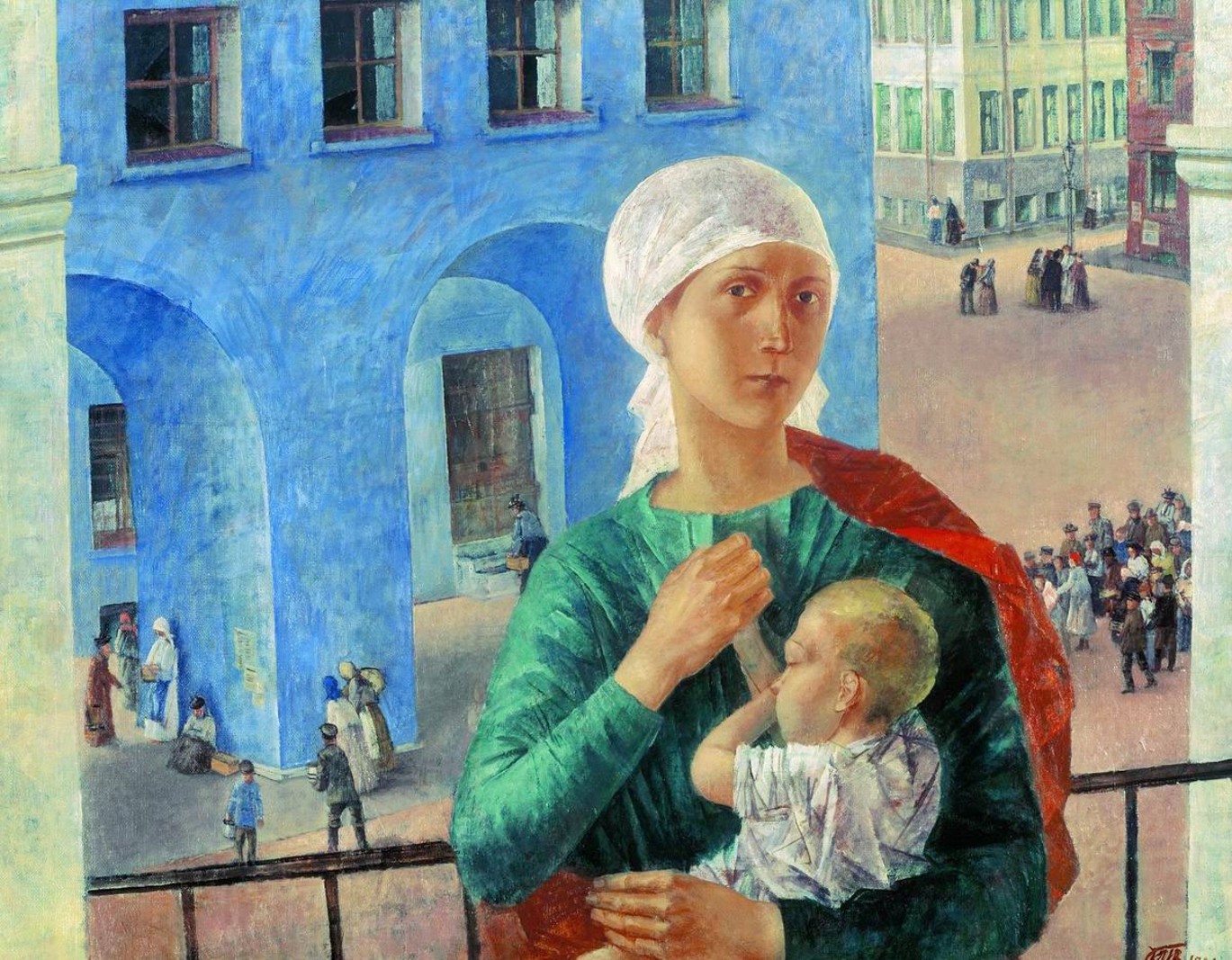  «Образ матери в русской живописи»Преподаватель Маренкова Елена Леонидовнап.Чистогорский 2021Открытый урок по истории изобразительного искусства«Образ матери в русской живописи»Тема: Образ матери в русской живописиЦель:  формирование   и развитие художественной культуры личности на основе высших гуманистических ценностей – отношения человечества к материнству.Задачи:Образовательные:познакомить учащихся с живописными произведениями, посвященными теме материнства;рассмотреть, как в живописи создается образ матери;продолжать обучать элементам анализа художественного произведения;учить объединять различные виды художественной деятельности - изобразительное искусство, музыку, поэзию.Развивающие:развивать творческий потенциал личности в процессе изучения темы материнства  в мировой культуры;развивать эмоциональную сферу, умения чувствовать живопись, музыку и выражать своё отношение к ним;развивать ассоциативного и образного мышления, творческого воображения.Воспитательные:воспитывать осознанное чувство уважения к матери, внимательных и заботливых  отношений в  семье;воспитывать эстетический вкус;формировать умения выражать свою эстетическую позицию.Планируемый результат:формирование эстетического отношения к действительности, способствующего воспитанию  уважения к старшим, умения выражать свои чувства к близким, к матери; формирование у детей лучших качеств (добра, отзывчивости, терпимости);формирования художественного вкуса, активизирующего творческое воображение, основанное на межпредметных  связях изобразительного искусства с музыкой и литературным словом.Тип урока: изучение нового материала с использованием компьютерных технологий.Вид урока: лекция-концерт.Оборудование и материалы: Оборудование:Компьютер; Мультимедийный проектор; Слайдовая презентация «Образ матери в русской живописи»; Видеофрагменты «Образ мамы в картинах русских художников», «Образ матери в живописи»;Слайдовая презентация «Отгадай картину по фрагменту»;План урока:Организационный момент                                                                            1Введение в тему урока                                                                                  2Изучение нового материала                                                                       23Систематизация полученных знаний                                                        12Подведение итогов                                                                                        2Содержание урока1. Организационный момент.2. Введение в тему урока.Наперекор изменчивой молвеХудожники прославили в векахНе девушку с венком на голове,А женщину с младенцем на руках.Девичья красота незавершённа:В ней нет еще душевной глубины.Родив дитя, рождается мадонна.В её чертах миры отражены.Л. ТатьяничеваСлайд 2Здравствуйте, дорогие друзья! Сегодня у нас замечательная тема «Образ матери в русской живописи».На свете не существует человека роднее и ближе матери. Ее любовь к детям безгранична, бескорыстна, полна самоотверженности. А материнство на Руси всегда было равноценно синониму святости.   На протяжении тысячелетий воспевается народом материнство среди поэтов и писателей, музыкантов и художников. Образ Матери, единство матери и ребенка – вечная тема искусства.3. Изучение нового материалаСлайд 3История изображения матери, берет свое начало в древности. Культура всех народов мира сохранила отпечаток древних представлений о Матери-Земле, дающей жизнь всему сущему. Слайд 4В славянской мифологии это Мать-Сыра Земля, олицетворением которой стала богиня Мокошь – богиня плодородия. Слайд 5С приходом христианства на Русь образ изменился. В образе Богородицы иконописцы стремились изобразить не обычное проявление материнской любви, а возвышенное, идеальное представление о ней, создавая обобщённый образ изумительной красоты и жизненной правды. Божья Матерь с младенцем на руках стала воплощением идеально прекрасного человека. Одной картины я желал быть вечный зритель,Одной: чтоб на меня с холста, как с облаков,Пречистая и наш Божественный Спаситель –Она с величием, Он с разумом в очахВзирали, кроткие, во славе и лучах,Одни, без ангелов, под пальмою Сиона.Исполнились мои желания. ТворецТебя мне ниспослал, тебя, моя Мадонна,Чистейшей прелести чистейший образец.А. С. Пушкин (прелюдия №1 И. С. Бах, Ф.Шуберт «Аве Мария»)Икона Владимирской Божьей Матери - этот образ пронизан сильной и тонкой одухотворённостью и передаёт полное нежности общение Матери и ребёнка. Мать и дитя будто слиты в неразрывное целое очертанием силуэта. Мария предвидит страдания Сына на его земном пути, глубокой и мудрой печалью овеян её лик.Слайд 6В русской живописи, одним из первых к теме материнства обратился Венецианов Алексей Гаврилович (1780-1847), который известен своими образами простых русских крестьянок, занятых нелегким трудом. Слайд 7На картине художника «На пашне. Весна» крестьянка в длинном сарафане и кокошнике ведет лошадей, запряженных в борону. Но она думает вовсе не о работе – ее взгляд направлен на играющего в стороне ребенка. На заднем фоне просматривается неохватная русская даль. Движения крестьянки легки и создается впечатление, что она не ступает по земле, а словно парит над ней. Ее сарафан напоминает греческую тунИку, а сама героиня уподоблена древнегреческой богине плодородия. Младенец на первом плане является символом материнства и плодородия.Слайд 8Другое полотно художника «На жатве. Лето» своеобразное продолжение темы предыдущей картины. Вырос урожай, настало время уборки.  Среди зеленеющих холмов палит солнце, рядами стоят снопы. А в центре полотна изображена жница с ребенком на руках. Она присела отдохнуть, и, несмотря на усталость, ласково обнимает своего ребенка. Слайд 9Современники Виктора Васнецова называли его «создателем русской Мадонны». «Богоматерь с младенцем» написана им в 1885 году для Владимирского собора в Киеве. Слайд 10Художник изобразил Пресвятую Богородицу на золотом фоне, идущей по облакам. Обеими руками Она обнимает, словно желая защитить от грядущего зла, Сына. Лик Младенца Христа не по-детски серьезен и сосредоточен. В образе Богоматери Васнецов показал национальный идеал материнства и заступничества.В искусстве XX века совершенно по-новому зазвучала тема материнства. Вечная и емкая, она помогает советским живописцам показать новое отношение свободного народа к своему будущему.Слайд 11Наиболее яркое художественное воплощение тема материнства нашла в творчестве художника Кузьмы Сергеевича Петрова-Водкина. Слайд 12«Петроградская Мадонна» и является одной из самых известных и значимых в творчестве Кузьмы Петрова-Водкина. Картина-эпоха, исторический символ, повествующий нам о настроениях и событиях революционного города, поражает своей реальностью и простотой.   В центре работы простая женщина в белоснежном платке, прижимающая к груди младенца, изображена на фоне революционного Петрограда, где началась новая эра человеческой истории. Куда-то спешат прохожие, кто-то останавливается. Собираясь в группы, люди обсуждали между собой насущные вопросы (например, где достать хлеба), делились новостями и слухами. Внимательный зритель заметит здесь листовки, красующиеся на стенах, разбитые окна. Но всё это лишь временный фон основного изображения женщины-матери. Мать и ребенок, как символ вечной жизни и добра, царят надо всеми. Главная забота матери– это забота о ребёнке, о его настоящем и будущем.Слайд 13-14Кузьма Сергеевич Петров-Водкин много раз изображал в своих произведениях мать с ребёнком. В картинах под одинаковым названием - «Мать», написанных художником в 1913 и в 1915 годах, сюжет одинаков и прост. Молодая женщина кормит грудью малыша. Мы не можем оторваться от этого образа вечной женственности, от лица, полного глубины и жизненной достоверности, чистоты и духовности. Слайд 15Изображение близких людей, особенно жены и матери в творчестве Кузьмы Сергеевича занимают особое место. Можно предположить, что они стали одной из основ цикла произведений, посвященных материнству. Представленная работа «Мать», портрет Анны Пантелеевны, написанная в 1909 году, вдохновенно передает с детства любимый образ матери. На зрителей с полотна смотрит худое, обветренное, потемневшее от загара лицо, женщины – труженицы.«Вечно в колесе труда… от матери получил я стыд к пустому, бездельному времяпрепровождению» - так вспоминал художник. Я помню руки матери моей,Что утирали слезы мне когда – то,В пригоршнях приносила мне с полейВсе, чем  весна в родном краю богата.Я помню руки матери  моей,Суровой ласки редкие мгновенья.Я становился лучше и сильнейОт каждого её прикосновенья.Я помню руки матери моей,И я хочу, чтоб повторяли дети:«Натруженные руки матерей,Святее вас  нет ничего на свете!»Слайд 16Предлагаю вашему вниманию небольшой видеоролик «Образ мамы в картинах русских художников». Вы увидите портреты матерей художников. Там есть и портрет Анны Пантелеевны, кисти Кузьмы Сергеевича Петрова-Водкина. Слайд 17Тему материнства воспел художник Кустодиев Борис Михайлович в своих лирических картинах. «Утро» Женщина, в которой легко можно узнать жену художника, купает ребенка. Картина воспроизводит фотографическую точность деталей и отражает нежность и любовь автора к своим персонажам. Перед нами молодая мать моет розовощекого малыша в тазике в небольшой комнате. Она нежно поливает его из ладоней, а ребенок тянется ручками к воде. Картина «На террасе» невероятно нежная, лиричная работа, описывающая семейную сцену. Вокруг блестящего самовара на деревянной террасе собралась вся семья. На переднем плане изображены основные действующие лица, взрослые и дети. Примечательно, что это не выдуманные герои, а настоящая семья художника Кустодиева – жена, сестра с мужем, их дети и няня. Хозяйка разливает чай, успевая приглядывать за младшей дочкой, а за столом другие члены семьи неспешно ведут беседу.   Работа поражает своим настроением, так как явственно несёт ощущение тихого семейного счастья, когда самовар начищен до блеска, в чашках остывает горячий чай, на столе угощения, а на террасу тихо опускается вечер. Картины художника пронизаны светом и воздухом и воспринимаются как гимн материнству и простым человеческим радостям. Музыкальный номер__________________________________________________________По новому прозвучит эта тема в картинах, посвящённых материнству в годы Великой Отечественной войны.Слайд 18В исторических битвах особенно явственно виден великий смысл материнской любви и материнского подвига. Перед вами картина Михаила Андреевича Савицкого «Партизанская мадонна» 1967г. Это самая замечательная его картина. Михаил Андреевич Савицкий – многое пережил во время войны, он прошёл жесточайшие немецкие концлагеря. Мог тысячи раз погибнуть, и даже должен был, совершая дерзкие побеги. Но выжил, чтобы рассказать обо всём виденном и пережитом.М. А. Савицкий о картине «Партизанская мадонна»: "Уходили в партизаны семьями, всем родом, всей деревней. Мой дядя ушёл в лес с женой, восемью дочерьми, внучкой. Ведь партизанский отряд - боевая единица, да? А кто будет хлеб убирать? А за ранеными ухаживать? А стирать? Всем работа нашлась. Об этом моя картина. Женщины убирают хлеб. Их труд охраняют партизаны. Отряд уходит на задание. А ОНА кормит маленького. Она должна быть - Мать. Если её нет - ничего нет. И жизни нет. Она такая: мощная, уверенная, устойчивая, ясная. Она всех будущих детей вскормит и сбережёт. Для мира, для счастья. Если это не мадонна, то кто же мадонна?"Как знак признания полотно Савицкого купила  Третьяковская галерея. «Партизанская мадонна» проехала по всему миру: международные выставки в Европе, Америке, Азии. Тем временем в Беларуси в Минске, на родине художника, мечтали заполучить шедевр в коллекцию отечественных фондов. Слайд 19Для земляков Савицкий пишет совершенно новую мадонну.. «Партизанская мадонна (Минская)» увидела свет в 1978. В основе композиции лежит известная картина эпохи Возрождения Рафаэля «Сикстинская мадонна», только вместо библейских персонажей художник изображает простых людей, свидетелей чумы ХХ века – фашизма. А сегодня белорусская сторона ведет переговоры с Третьяковской галереей. Возможно, две мадонны Михаила Андреевича Савицкого воссоединятся на будущей выставке.Слайд 19Победной весной сорок пятого Борис Неменский написал картину «Тишина». И это был большой успех никому неизвестного двадцатидвухлетнего художника. Картина не затерялась на большой Всесоюзной выставке, ее заметили, она всех затронула, о ней заговорили и критики, и зрители.На картине «Тишина» Бориса Михайловича Неменского  рука матери охраняет малыша. Это великое счастье быть вместе! Какая это нежная и хрупкая тишина, как она нуждается в защите! Музыкальный номер_____________________________________________________________________________Слайд 20Из века в век вечно единство матери и ребёнка. И в наши дни художники разных народов создают об этом свои произведения.Юрий Петрович Кугач Слайд 21«В семье» композиция составлена как бы в форме треугольника, вершинами которого являются три женщины разного возраста: юная, молодая и самой высокой точкой композиции является мудрая, полная достоинства пожилая женщина. В центре картины маленькая девочка, делает первые шаги, боясь потерять равновесие, протягивает руки к матери. Та в любой момент готова подхватить ребенка. В работе показаны четыре поколения, зримо воплощающие четыре важных этапа в жизни женщины: детство, юность, зрелость и старость. Связующим звеном является именно семья, которая позволяет радоваться каждому проявлению жизни, первым шагам маленького человечка, и семья поведет этого малыша по жизни, научит его добру, пониманию и трудолюбию. Женские образы картин этого автора включают в себя извечные представления человечества о животворности материнского начала, источника всего сущего, символа жизни, тепла и любви.  Слайд 22Есть в природе знак святой и вещий,Ярко обозначенный в веках:Самая прекрасная из женщин -Женщина с ребенком на руках.От любой напасти заклиная(Ей-то уж добра не занимать!),Нет, не Богоматерь, а земная,Гордая возвышенная мать.Свет любви ее издревле завещан,Так вот и стоит она в веках:Самая прекрасная из женщин -Женщина с ребенком на руках.Все на свете мерится следами,Сколько бы ни вышагал путей,Яблоня украшена плодами,Женщина - судьбой своих детей.Пусть ей вечно солнце рукоплещет,Так она и будет жить в веках,Самая прекрасная из женщин -Женщина с ребенком на руках! (С.Островой)Просмотр видеоролика «Образ мамы в картинах русских художников»4. Систематизация полученных знаний Я предлагаю вам проверить, как вы запомнили картины, с которыми сегодня познакомились. Нужно узнать картину по фрагменту.Слайд 24-32«На пашне. Весна» Венецианов Алексей Гаврилович«На жатве. Лето» Венецианов Алексей Гаврилович«Петроградская мадонна» Петров – Водкин Кузьма Сергеевич«Утро» Кустодиев Борис Михайлович«Партизанская мадонна» Савицкий Михаил Андреевич«В семье» Кугач Юрий Петрович5. Подведение итоговТак уж устроена наша жизнь, что, только взрослея, человек начинает понимать какое это счастье, когда мама рядом. Как хорошо, что можно обратиться к ней за советом с любой радостью и бедой. Всегда было, есть и будет единство матери и ребёнка. Представьте себе лицо своей мамы. В своём воображении загляните ей в глаза. Берегите, уважайте, нежно любите свою маму. Не причиняйте ей боли своими словами и поступками.«Без солнца не цветут цветы, без любви нет счастья, без женщины нет любви, без матери нет ни поэта, ни героя» (Максим Горький).